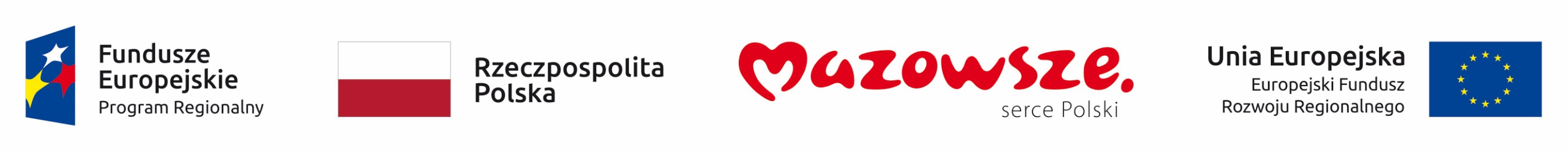 PN/1/2019Załącznik 7 WYKAZ OSÓB, KTÓRE BĘDĄ UCZESTNICZYĆ W WYKONYWANIU ZAMÓWIENIA (dla wykonawcy, który złożył ofertę najwyżej ocenioną)Przystępując do postępowania o udzielenie zamówienia publicznego na zadanie p.n.     „Budowa punktu selektywnego zbierania odpadów komunalnych 
w miejscowości Chorzele”w imieniu:oświadcza(my), że dysponuję(emy) następującymi osobami, które skieruję(emy) do realizacji zamówienia:osobą/osobami posiadającymi uprawnienia do kierowania robotami budowlanymi:Kierownikiem budowy, posiadającym:uprawnienia budowlane do kierowania robotami budowlanymi w specjalności konstrukcyjno – budowlanej bez ograniczeń;co najmniej 5 lat doświadczenia zawodowego na stanowisku kierownika budowy; Kierownikiem robót sanitarnych, posiadającym: uprawnienia budowlane do kierowania robotami budowlanymi w specjalności instalacyjnej w zakresie sieci, instalacji i urządzeń cieplnych, wentylacyjnych, gazowych, wodociągowych i kanalizacyjnych, co najmniej 3 lata doświadczenia zawodowego na stanowisku kierownika budowy lub kierownika robót;kierownikiem robót branży elektrycznej, posiadającym:uprawnienia budowlane do kierowania robotami budowlanymi w specjalności instalacyjnej w zakresie sieci, instalacji i urządzeń elektrycznych i elektroenergetycznych, co najmniej 3 lata doświadczenia zawodowego na stanowisku kierownika robót;kierownikiem robót branży drogowej, posiadającym:uprawnienia budowlane do kierowania robotami budowlanymi w specjalności inżynieryjnej drogowej, co najmniej 3 lata doświadczenia zawodowego;kierownikiem robót branży telekomunikacyjnej, posiadającym:uprawnienia budowlane do kierowania robotami budowlanymi w zakresie sieci, instalacji i urządzeń telekomunikacyjnych i elektrycznych,co najmniej 3 lata doświadczenia zawodowego.Okres doświadczenia zawodowego należy odnosić do czasu czynnego wykonywania zawodu związanego z posiadanymi uprawnieniami, nie wcześniej niż od daty uzyskania wymaganych uprawnień budowlanych do daty upływu terminu składania ofert w niniejszym postępowaniu.Dysponowanie ww. osobami należy udokumentować wpisując je do poniższego wykazu:...................................... , dn. ....................................						            Podpisano:					                      …......................................................................                                                                      podpisy osób uprawnionych do reprezentacji WykonawcyLp.Nazwa (y) Wykonawcy (ów)Adres (y) Wykonawcy (ów)L.p.Funkcja w realizacji zamówieniaImię i nazwiskoKwalifikacje zawodowe Nr i opis uprawnieńOpis doświadczenia(ilość lat)Zakres wykonywanych czynnościInformacje o podstawie dysponowania wykazaną osobą